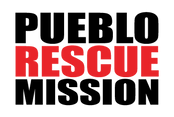 On Call Shift Volunteer ApplicationLast Name: ___________________________________	First Name: _____________________________ Date of Birth: ______________________ Age: ________ Length of time in Pueblo: __________________ Social Security Number (background check purposes): ________________________________________ Home Address: ________________________________________________________________________ City: _____________________________  State: ___________ Zip Code: __________________________ Drivers Lciense #: ________________________ State Issued:_______________ Exp Date:____________Telephone Contact Number: ______________________________  (circle one)   CELL   HOME   WORK  Secondary Telephone Contact Number: _____________________   (circle one)  CELL   HOME    WORK Emergency Contact Name: ________________________________ Relationship: __________________ Emergency Contact Telephone Number: ______________________ (circle one)  CELL    HOME    WORK Employer: ______________________________________________ Time at job: ___________________  Position: _______________________________________________ Supervisor: ____________________ Any related career experience in working with the homeless or mentally ill? ____________________________________________________________________________________________________________ Volunteer Shift Availability: 	□ 3PM-7PM	 □   7PM-11PM       □  3PM-11PM      □  11PM-7AMDay(s) Availability (circle):   Sunday    Monday     Tuesday	  Wednesday    Thursday     Friday     Saturday Best day/time to complete a 3 hour orientation/training: _______________________________________ Personal/Professional References:(1) ____________________________________   Contact Phone or Email: _________________________(2) ____________________________________   Contact Phone or Email:_________________________ I understand that acceptance into the Pueblo Rescue Mission on call volunteer program will require completion of a background check prior to orientation. My signature below is my consent for a national background check. I understand that the Pueblo Rescue Mission will only provide a small stipend for each 8-hour graveyard shift worked. I also understand that The Pueblo Rescue Mission is a drug free organization and compliance with this policy is a requirement of the volunteer program._____________________________________				__________________________ Applicant Signature 								Date Signed 728  W. 4TH Street ● Pueblo, Colorado ●  81003●  (719) 924-8413 ● www.ThePuebloRescueMission.org